2019 心血管内科学主治医师专业知识考试大纲标*为 304 内科学专业知识考核内容单元细目要点要求一、心力衰竭*1.慢性心力衰竭病理生理临床表现诊断与鉴别诊断治疗方法熟悉掌握掌握掌握一、心力衰竭*2.急性心力衰竭临床表现诊断抢救措施掌握一、心力衰竭*3.心源性休克概论治疗掌握二、心律失常*1.窦房结性心律失常病因临床表现心电图表现治疗掌握二、心律失常*2.心房性心律失常房性过早搏动的病因、临床表现、心电图表现、治疗心房颤动和心房扑动的病因、临 床表现、心电图表现、治疗掌握二、心律失常*3.房室交界区心律失常室上性心动过速的病因、临床表现心电图表现治疗掌握二、心律失常*4.心室性心律失常室性过早搏动的病因、临床表现、心电图表现、治疗室性心动过速的病因、临床表现、心电图表现、治疗掌握二、心律失常*5.心脏传导阻滞房室传导阻滞的病因、临床表现、心电图表现治疗掌握二、心律失常*6.预激综合征病因临床表现及心电图表现治疗熟悉掌握掌握二、心律失常*7.抗心律失常药物抗心律失常药物的分类药物作用特点掌握二、心律失常*8.人工心脏起搏适应证并发症熟悉二、心律失常*9.心脏电复律（1）机制适应证和禁忌证并发症了解熟悉熟悉二、心律失常*10.心导管消融治疗及冠状动脉介入治疗适应证和禁忌证并发症了解三、心脏骤停和心脏性猝死定义临床表现及心电图表现心脏骤停的急救措施掌握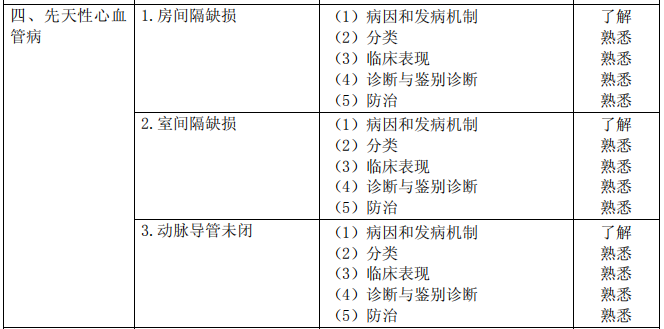 五、高血压病*1.原发性高血压临床表现诊断和分级高血压分层治疗与预防高血压急症的临床表现和处理掌握五、高血压病*2.继发性高血压常见病因临床特点掌握六、冠状动脉粥样硬化性心脏病*1.心绞痛危险因素分型心绞痛的发病机制、临床表现、 实验室检查、诊断、鉴别诊断、治疗不稳定型心绞痛的处理措施掌握六、冠状动脉粥样硬化性心脏病*2.急性心肌梗死急性心肌梗死的发病机制临床表现心电图和血清心肌酶学改变诊断和鉴别诊断并发症急性心肌梗死的治疗措施掌握七、心脏瓣膜病*1.二尖瓣狭窄病因临床表现（3）X 线和超声心动图检查并发症治疗熟悉掌握掌握掌握掌握七、心脏瓣膜病*2.二尖瓣关闭不全病因临床表现Ｘ线和超声心动图检查并发症治疗熟悉掌握掌握掌握掌握七、心脏瓣膜病*3.主动脉瓣狭窄病因临床表现Ｘ线和超声心动图检查并发症治疗熟悉掌握掌握掌握掌握七、心脏瓣膜病*4.主动脉瓣关闭不全病因临床表现Ｘ线和超声心动图检查并发症治疗熟悉掌握掌握掌握掌握八、感染性心内膜炎1.亚急性感染性心内膜炎常见致病微生物发病机制临床表现、实验室与特殊检查诊断标准并发症治疗措施掌握八、感染性心内膜炎2.急性感染性心内膜炎常见致病微生物临床表现、实验室与特殊检查并发症治疗措施掌握九、心肌疾病*1.概念定义分类熟悉掌握九、心肌疾病*2.扩张型心肌病临床表现Ｘ线、心电图和超声心动图检查诊断和鉴别诊断治疗措施掌握九、心肌疾病*3.肥厚型心肌病临床表现Ｘ线、心电图和超声心动图检查诊断和鉴别诊断治疗措施掌握九、心肌疾病*4.病毒性心肌炎（1）临床表现病因诊断治疗掌握十、心包炎*1.急性心包炎病因临床表现Ｘ线和超声心动图检查治疗心脏压塞的诊断与处理心包穿刺术的指征和注意事项掌握掌握掌握掌握掌握熟悉十、心包炎*2.缩窄性心包炎病因病理和病理生理临床表现实验室检查诊断治疗熟悉十一、主动脉夹层病因和发病机制临床表现诊断与鉴别诊断治疗熟悉